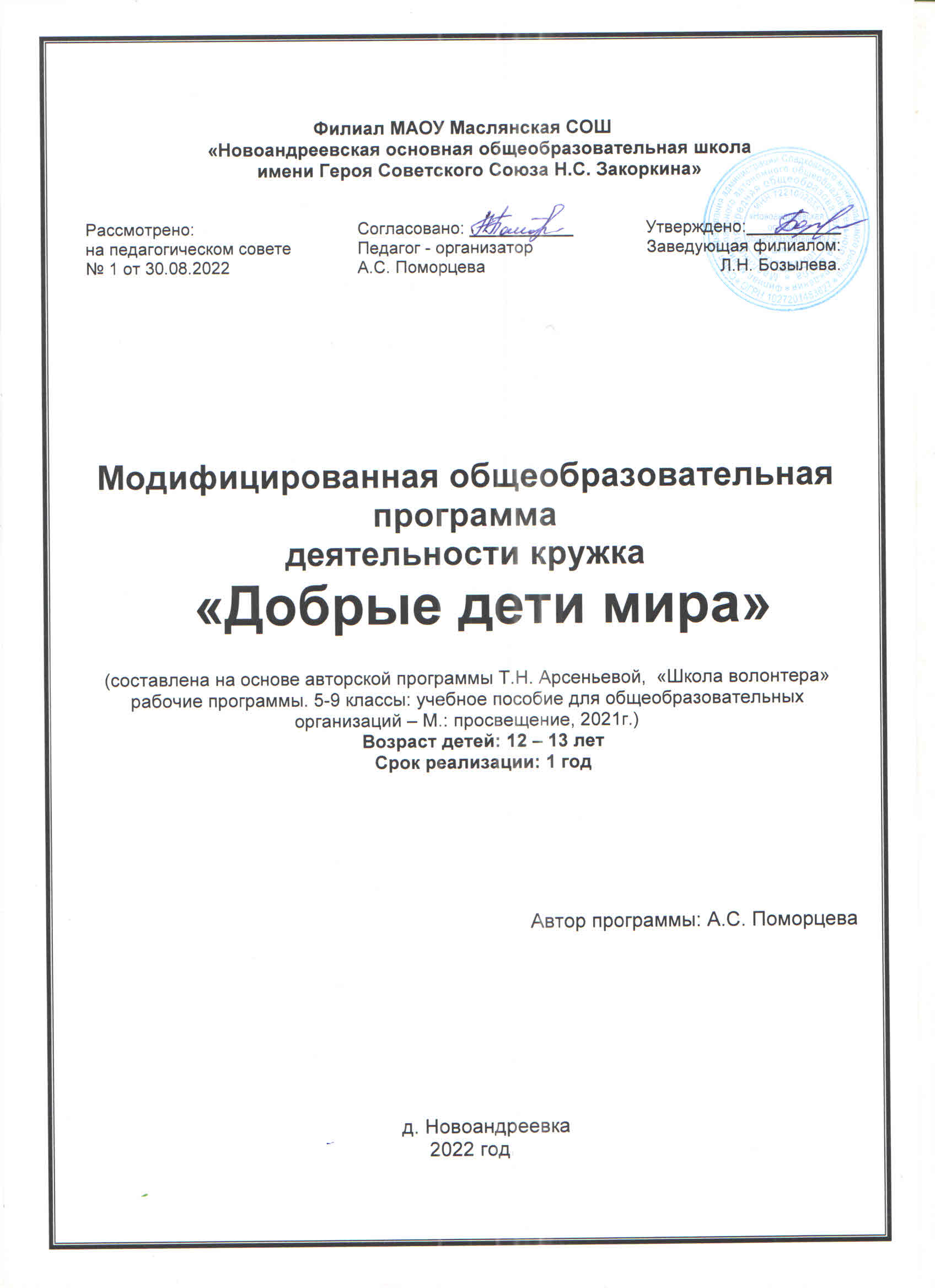 Содержание:Паспорт программы	3Пояснительная записка	5Учебный план	11Календарно – учебный график	13Содержание программного материала	15Перечень информационного и материально-технического обеспечения программы	16Список литературы	17Паспорт программыПояснительная записка«Доброта, готовность защищать слабого и беззащитного – это прежде всего мужество, бесстрашие души».В.СухомлинскийНормативно – правовая базаПрограмма кружка «Добрые дети мира» разработана на основе авторской программы Арсеньевой Т.Н. «Школа волонтера» 2021 г., а также в соответствии со следующими нормативно - правовыми актами Российской Федерации:Федеральным законом "Об образовании в Российской Федерации" от 29.12.2012 N 273-ФЗ;Концепция развития добровольчества (волонтёрства) в Российской Федерации до 2025 года (утверждена распоряжением Правительства РФ от 27 декабря 2018 г. № 2950-р).Концепция развития дополнительного образования детей (утверждена распоряжением Правительства РФ от 4 сентября 2014 г. № 1726-р). План мероприятий по реализации Концепции содействия развитию добровольчества (волонтёрства) в Российской Федерации до 2025 года (утверждён заместителем председателя Правительства РФ Т. А. Голиковой 20 июня 2019 г. № 5486п-П44).Стратегия развития воспитания в Российской Федерации на период до 2025 года (утверждена распоряжением Правительства РФ от 29 мая 2015 г. № 996-р). Указ Президента РФ от 29 октября 2015 г. № 536 «О создании Общероссийской общественно-государственной детско-юношеской организации «Российское движение школьников». Федеральный закон от 11 августа 1995 г. № 135-ФЗ (в ред. Федерального закона от 18 декабря 2018 г. № 469-ФЗ) «О благотворительной деятельности и добровольчестве (волонтёрстве)».Образовательная программа кружка «Добрые дети мира» имеет социальную направленность.Основное направление в деятельности кружка – изучение волонтерской деятельности,  а также включение в добровольческую (волонтёрскую) деятельность в своем селе, школе, находящихся на территории поселения.В настоящее время уделяется большое внимание волонтерской деятельности школьников. Тимуровцами нашего времени называют сегодня школьников-волонтёров, для которых потребность в улучшении окружающего мира, стремление заботиться о тех, кто меньше и слабее, оказывать помощь тем, кто остро в ней нуждается, становится осознанной необходимостью. Они готовы помогать людям и при этом не требовать вознаграждения за свой, порой нелёгкий, труд.Кружок «Добрые дети мира» - это добровольное объединение школьников, имеющих желание оказывать помощь ближнему. Внеклассные занятия способствуют воспитанию нравственности подростков посредством оказания помощи нуждающимся людям.Актуальность.Программа отражает необходимый обществу и демократическому государству социальный заказ на воспитание гражданина своей Родины, патриота с активной жизненной позицией. Программа основывается:• принципе служения людям и Отечеству (формирование духовно-нравственного фундамента личности школьника); • идее служения, тесно связанного с возможностями развития, как в сфере коммуникации между детьми, так и в сфере построения их будущей профессиональной карьеры; • балансе развития личности, который создаётся путём сочетания идеи служения обществу с задачами личностного развития отдельного ребёнка.Новизна программы состоит в том, что занятия направлены на приобщение детей к активной познавательной и творческой работе на основе личного интереса. В процессе обучения учащиеся получат знания о добровольческой деятельности, постараются увидеть «большое в малом» и применить полученные знания на практике. Цель: формирование активной гражданской позиции школьников путём включения в добровольческую (волонтёрскую) деятельность, формирование коммуникативных, социальных компетенций.Задачи:сформировать у школьников базовые представления об основах российского добровольчества (волонтёрства) и особенностях его развития; познакомить учащихся (в соответствии с их возрастными особенностями) с историей благотворительности, добровольчества; изложить на основе системного подхода идейные принципы добровольчества и показать связь с различными формами патриотического воспитания;рассказать об организационных формах волонтёрского движения на основе большого эмпирического материала; выделить главные направления в школьном добровольчестве, используя мотивирующие поведение школьников примеры;подчеркнуть социальную значимость добровольчества и важность личного участия школьника в волонтёрских проектах для успешного выбора профессии и построения профессиональной карьеры;обучить школьников основам социального проектирования на примере создания и реализации добровольческих проектов в школе.Категория воспитанников.Кружок рассчитан на учеников 7 классаВозраст обучающихся участвующих в реализации данной программы 12-13 лет.Прием детей осуществляется по желанию учащихся. Наполняемость краеведческого кружка 7 человек.Формы организации: фронтальная, индивидуальная, групповая.Методы обучения:Объяснительно-иллюстративный.Репродуктивный.Проблемного изложения.Частично-поисковый.Исследовательский.Наглядный.Контроля.Типы занятий.Занятия кружка по типу могут быть: комбинированными, теоретическими, практическими, творческими, информационно – познавательными, коррекционно – контролирующими.Формы занятий.Программа предусматривает разнообразные формы работы с детьми – лекции, семинары, практические занятия, круглые столы, конференции, экспедиции по селу, написание докладов - сообщений, работу с источниками, исследовательскую деятельность, защиту проектов, викторины, экскурсии.Объем программы.Программа рассчитана на 34 часа.Срок освоения программы – 1 год.Режим занятий.Количество учебных недель – 34.Количество часов в неделю – 1 час. Продолжительность занятия – 1 час. Периодичность в неделю – 1 раз.Количество часов в год – 34 часов.Форма обучения: очная.Планируемые результаты.Личностные результаты:формирование ответственного отношения к учению, готовности и способности обучающихся к саморазвитию и самообразованию на основе мотивации к обучению и познанию, осознанному выбору и построению дальнейшей индивидуальной траектории образования на базе ориентировки в мире профессий и профессиональных предпочтений, с учётом устойчивых познавательных интересов, а также на основе формирования уважительного отношения к труду, развития опыта участия в социально значимом труде;формирование целостного мировоззрения, соответствующего современному уровню развития науки и общественной практики, учитывающего социальное, культурное, языковое, духовное многообразие современного мира;формирование осознанного, уважительного и доброжелательного отношения к другому человеку, его мнению, мировоззрению, культуре, языку, вере, гражданской позиции, к истории, культуре, религии, традициям, языкам, ценностям народов России и народов мира; готовности и способности вести диалог с другими людьми и достигать в нём взаимопонимания;Метапредметные результаты:умение соотносить свои действия с планируемыми результатами, осуществлять контроль своей деятельности в процессе достижения результата, определять способы действий в рамках предложенных условий и требований, корректировать свои действия в соответствии с изменяющейся ситуацией;владение основами самоконтроля, самооценки, принятия решений и осуществления осознанного выбора в учебной и познавательной деятельности;умение определять понятия, создавать обобщения, устанавливать аналогии, классифицировать, самостоятельно выбирать основания и критерии для классификации, устанавливать причинно-следственные связи, строить логическое рассуждение, умозаключение (индуктивное, дедуктивное и по аналогии) и делать выводы;умение организовывать учебное сотрудничество и совместную деятельность с педагогом и сверстниками; работать индивидуально и в группе: находить общее решение и разрешать конфликты на основе согласования позиций и учёта интересов; формулировать, аргументировать и отстаивать своё мнение;Предметные результаты:наблюдать и характеризовать явления и события, происходящие в различных сферах общественной жизни; выявлять причинно-следственные связи между общественными явлениями и характеризовать основные направления общественного развития; осознанно содействовать защите природы; раскрывать роль социальных норм как регуляторов общественной жизни и поведения человека; различать отдельные виды социальных норм;характеризовать основные нормы морали; раскрывать сущность патриотизма, гражданственности; приводить примеры проявления этих качеств из истории и жизни современного общества; раскрывать сущность процесса социализации личности; оценивать социальную значимость здорового образа жизни; учитывать общественные потребности при выборе направления своей будущей профессиональной деятельности;Механизм оценивания результатов реализации программы.Для оценки качества реализации программы определены следующие критерии:уровень достижения заявляемых в программе результатов;уровень удовлетворенности подростков от участия в программе;качество организуемой деятельности.Учебный планКалендарно-учебный графикСодержание программного материалаРаздел  1. Путешествие в мир волонтерства (добровольчества)Знакомятся с понятиями «волонтёр», «доброволец». Обсуждают примеры того, почему люди занимаются волонтёрством.Знакомятся с историей развития волонтёрства в мире и России. На основе изученного материала выполняют задания.Формулируют определение видов волонтёрской деятельности. Выбирают и выполняют практические задания по видам волонтёрской деятельности.Изучают основные принципы добровольного труда. На основе изученного материала выполняют задания.Изучают формы участия в волонтёрских акциях. На основе изученного материала выполняют задания.Изучают способы преодоления трудностей волонтёрской деятельности. Выполняют практические задания. В игровой форме повторяют изученный материал. Отвечают на вопросы после игры.Раздел 2. Волонтерский труд: нужный, интересный, твой!Изучают понятие волонтёрского объединения. Отвечают на вопросы и выполняют задания к теме.Знакомятся с понятием «руководитель волонтёрского объединения». Выполняют тест лидерских качеств. Выполняют практические задания.Изучают, как выбрать направление работы объединения и научиться составлять план. Выполняют практические задания вместе с другими волонтёрами.Формируют понимание правильного отношения волонтёров своего объединения к чужому. Выполняют задания на создание имиджа волонтёрского объединения.Изучают, как работать в команде. Участвуют в тренинге командообразования. Выполняют практические задания.Участвуют в социальном квесте.Обсуждают подходы к организации и проведению мероприятий. Выполняют практические задания.Изучают приёмы привлечения новых волонтёров. Участвуют в групповой работе по темам. Проводят урок о волонтёрстве.Изучают основные понятия партнёрских отношений. Выполняют задания на взаимодействие.В игровой форме повторяют изученный материал. Отвечают на вопросы после игры.Перечень информационногои материально-технического обеспечения программыУчебное помещение: учебный класс, отвечающий санитарно-гигиеническимтребованиям для занятий с детьми школьного возраста.Материально-техническое обеспечение: ТСО (компьютер, сканер, принтер, проектор, музыкальный центр); экранно – звуковые пособия: аудиозаписи для мероприятий по программе, музыка, видеофильмы, соответствующие содержанию обучения, слайды, соответствующие содержанию темы, мультимедийные образовательные ресурсы;Информационное обеспечение: методическая, художественная и научная литература по теме изучения, наглядные пособия и методические разработки из сети интернет.Педагогические технологии, используемые в программе:технология проблемно – диалогового обучения;проектная технология;личностно – ориентированные технологии;технологии контроля образовательного процесса;компьютерные (информационные) технологии обучения;воспитательные технологии обучения;технология группового обучения;здоровьесберегающие технологии.Список литературыВолонтёрское движение в общеобразовательной организации: методическое пособие / авт.-сост. Т. Н. Арсеньева и др. — М., 2016. URL: https://edu.dobro.ru/upload/uf/621/621bcfe958d3301ccc051d718ad0d25b Гайдар А. П. «Сказка о Военной тайне, о Мальчише-Кибальчише и его твёрдом слове».Дневник волонтёра : рабочая тетрадь для учащихся 8–10 классов / сост. О. И. Ефи мова; под ред. О. И. Ефимовой, А. Н. Бубновой. — М.: АНО «ЦНПРО», 2015.Методические рекомендации по подготовке и проведению мероприятий для обучающихся образовательных организаций по теме «Событийное волонтёрство». Добрый урок «Волонтёр — душа мероприятия» / Добрые уроки / Материалы / Федеральная программа по развитию детского добровольчества «Ты решаешь!»: https://drive.google.com/drive/folders/1wQkuVz4-LVITF7C087w-Mur74myi3C_N Методические рекомендации по развитию волонтёрства (добровольчества) в школе. — М.: РИЦ МГГУ им. М. А. Шолохова, 2015.Список учащихся, посещающих кружок«Добрые дети мира»Колпакова Полина  Дмитриевна 			Виноградов Алексей  Александрович			Баталина Дарья Александровна  			Абрахин Никита Евгеньевич 				Королев Рустам Викторович 				Джаджиева Александра Алексеевна 		          Кабанцев Иван Анатольевич		Название программыМодифицированная общеобразовательнаяпрограмма кружка «Добрые дети мира»Направленность программы СоциальнаяТип программытрадиционная, модифицированнаяФорма обученияочнаяТип местностисельскаяВид деятельностиобразовательнаяАвтор-составительПоморцева Анастасия СергеевнаАннотация программыОсновное направление в деятельностикружка – изучение волонтерской деятельности,  а также включение в добровольческую (волонтёрскую) деятельность в своем селе, школе, находящихся на территории поселения.Цельформирование активной гражданской позиции школьников путём включения в добровольческую (волонтёрскую) деятельность, формирование коммуникативных, социальных компетенций.Задачи• сформировать у школьников базовые представления об основах российского добровольчества (волонтёрства) и особенностях его развития; • познакомить учащихся (в соответствии с их возрастными особенностями) с историей благотворительности, добровольчества; • изложить на основе системного подхода идейные принципы добровольчества и показать связь с различными формами патриотического воспитания; • рассказать об организационных формах волонтёрского движения на основе большого эмпирического материала; • выделить главные направления в школьном добровольчестве, используя мотивирующие поведение школьников примеры; • подчеркнуть социальную значимость добровольчества и важность личного участия школьника в волонтёрских проектах для успешного выбора профессии и построения профессиональной карьеры; • обучить школьников основам социального проектирования на примере создания и реализации добровольческих проектов в школе. Краткое содержаниеСодержание	программы	имеет социальную направленность: изучение волонтерской деятельности в России, а также включения в добровольческую (волонтёрскую) деятельность в своем селе, школе, находящихся на территории поселения.Возрастная категория детей, определяемая минимальным и максимальным возрастом лиц, которые могут быть зачислены на обучение пообразовательной программе12-13 летКатегория состояния здоровья детей, которые могут быть зачислены на обучение пообразовательной программе(ОВЗ/без ОВЗ)без ОВЗПериод реализациипрограммы1 годПродолжительность реализациипрограммы в часах34 часаСведения о квалификациипедагогапедагогический стаж 1 годЧисло детей, обучающихся вгруппе7 человекКоличество групп1 (7 обучающихся)Справка о состоянииздоровьяне требуетсяМесто реализации программыФилиал МАОУ Маслянской СОШ«Новоандреевская ООШ им. Героя Советского Союза Н.С. Закоркина»№п/пНазваниераздела/темыКол-во часовКол-во часовКол-во часовФормаконтроляФормазанятия№п/пНазваниераздела/темыВсегоТеорияПрактикаФормаконтроляФормазанятия1.Путешествие в мир волонтерства (добровольчества)171611.1Кто такие волонтеры (добровольцы)?22БеседаПрезентация1.2История развития волонтерства (добровольчества)110БеседаКруглый стол1.3Направления волонтерской (добровольческой) деятельности440БеседаСеминар1.4Основные принципы добровольческого труда440БеседаПрезентация1.5Разнообразие форм участия в волонтерской деятельности110БеседаСеминар1.6Как волонтеры преодолевают трудности?330БеседаКруглый стол1.7Настольная игра «Путешествие в мир добровольчества»211СамоанализСамоанализ2.Волонтерский труд: нужный, интересный, твой!174132.1Школьное волонтерское объединение110БеседаСеминар2.2Выбираем лидера101БеседаИгра-практикум2.3Выбираем направления работы объединения202БеседаПрактическая работа 2.4Формируем имидж волонтерского объединения220БеседаСеминар2.5Работаем в команде101СамоанализПрактическая работа2.6Социальный квест «Не умеешь- научись»101ОпросПрактическая работа2.7Наши мероприятия: от идеи- к результату101БеседаСеминар2.8Привлекаем новых волонтеров303БеседаПрактическая деятельность2.9Деловая игра «Проводим волонтерское мероприятие»303БеседаПрактическая деятельность3.0Настольная игра «Мы команда добрых дел»211БеседаПрактическая деятельность№МесяцЧислоВремяФормаКол-во часовТемаМесто проведенияФорма контроля1Сентябрь0614:20-14:55Презентация2Кто такие волонтеры (добровольцы)?Учебный кабинетПрезентация2Сентябрь2014:20-14:55Круглый стол1История развития волонтера (добровольца)?УчебныйкабинетКруглый стол3Сентябрь-Октябрь27-1014:20-14:55Семинар4Направления волонтерской (добровольческой) деятельностиУчебныйкабинетСеминар4Октябрь-ноябрь25-15 14:20-14:55Презентация4Основные принципы добровольческого трудаУчебныйкабинетПрезентация5Ноябрь2214:20-14:55Семинар1Разнообразие форм участия в волонтерской деятельностиУчебныйкабинетСеминар6Ноябрь-декабрь29-1314:20-14:55Круглый стол3Как волонтеры преодолевают трудности?Учебный кабинетКруглый стол7Декабрь-январь20-1014:20-14:55Игра-практикум2Настольная игра «Путешествие в мир добровольчества»УчебныйкабинетСамоанализ8Январь1714:20-14:55Семинар1Школьное волонтерское объединениеУчебный кабинетСеминар9Январь2414:20-14:55Игра-практикум1Выбираем лидераУчебный кабинетИгра-практикум10Январь-февраль31-0714:20-14:55Практическая работа2Выбираем направления работы объединенияУчебный кабинетПрактическая работа 11Февраль14-2114:20-14:55Семинар2Формируем имидж волонтерского объединенияУчебный кабинетСеминар12Февраль2814:20-14:55Практическая работа1Работаем в командеУчебныйкабинетПрактическая работа13Март1414:20-14:55Практическая работа1Социальный квест «Не умеешь - научись»Внеаудиторное занятиеПрактическая работа14Март2114:20-14:55Семинар1Наши мероприятия: от идеи-к результатуУчебный кабинетСеминар15Март-апрель28-1114:20-14:55Практическая работа3Привлекаем новых волонтеровВнеаудиторное занятиеПрактическая деятельность16Апрель-Май18-0214:20-14:55Практическая деятельность3Деловая игра «Проводим волонтерское мероприятие»Учебный кабинетПрактическая деятельность17Май10-2314:20-14:55Практическая деятельность2Настольная игра «Мы команда добрых дел»УчебныйкабинетПрактическая деятельностьИТОГОИТОГОИТОГОИТОГОИТОГО34 часа